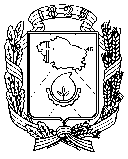 УПРАВЛЕНИЕ ОБРАЗОВАНИЯ  АДМИНИСТРАЦИИ ГОРОДА НЕВИННОМЫССКАмуниципальное бюджетное общеобразовательное учреждение средняя общеобразовательная школа № 15 города НевинномысскаВыпискаиз протокола Педагогического совета от «30» августа 2018г.                                                                              № 1Присутствовали : 38 человекПо вопросу : "Инновационные пути развития ОО  и внедрение проектного управления в МБОУ СОШ №15" СЛУШАЛИ:  директора  МБОУ СОШ №15  С.П. Мухоед - члена  проектного комитета муниципального Портфеля проектов №2: "Создание нового формата воспитательной системы, способствующей максимальному раскрытию потенциала ребенка ". Светлана Петровна довела до сведения педагогического коллектива информацию о  внедрении в  муниципальную систему  образования проектного управления .  Она ознакомила собравшихся с содержанием четырех муниципальных Портфелей по реализации стратегической цели развития системы образования города Невинномысска: " Создание условий для формирования  конкурентоспособного выпускника с учетом его личностных интересов и индивидуальных особенностей для решения социально-экономических задач города, региона, страны". 	Светлана Петровна сообщила о необходимости определиться  с  вхождением  ОО в один из Портфелей. РЕШИЛИ: Большинством голосов членов Педагогического совета было принято решение о вхождении МБОУ СОШ №15 в Портфель № 2: "Создание нового формата воспитательной системы, способствующей максимальному раскрытию потенциала ребенка " руководитель Портфеля:  Божко Наталья Викторовна - директор МБОУ СОШ № 1.Директор МБОУ СОШ №15                                                 С.П. Мухоед№ п/пНаименование ПортфеляРуководительПортфеляПортфель № 1Повышение привлекательности учебного процесса с целью удовлетворения личностных интересов обучающихся с учетом их индивидуальных особенностей. Макаренко О.А.,директор МБОУ СОШ № 20Портфель № 2"Создание нового формата воспитательной системы, способствующей максимальному раскрытию потенциала ребенка ".Божко Н.В.,директор МБОУ СОШ № 1Портфель № 3Расширение возможностей и повышение результативности системы образования путем использования цифровых ресурсов. Агаркова М.В.,директор МБОУ Лицей № 6Портфель № 4От формирования предпринимательского мышления у детей к экономическому развитию города, региона, страныРябова Г.И.,директор МБОУ СОШ № 11